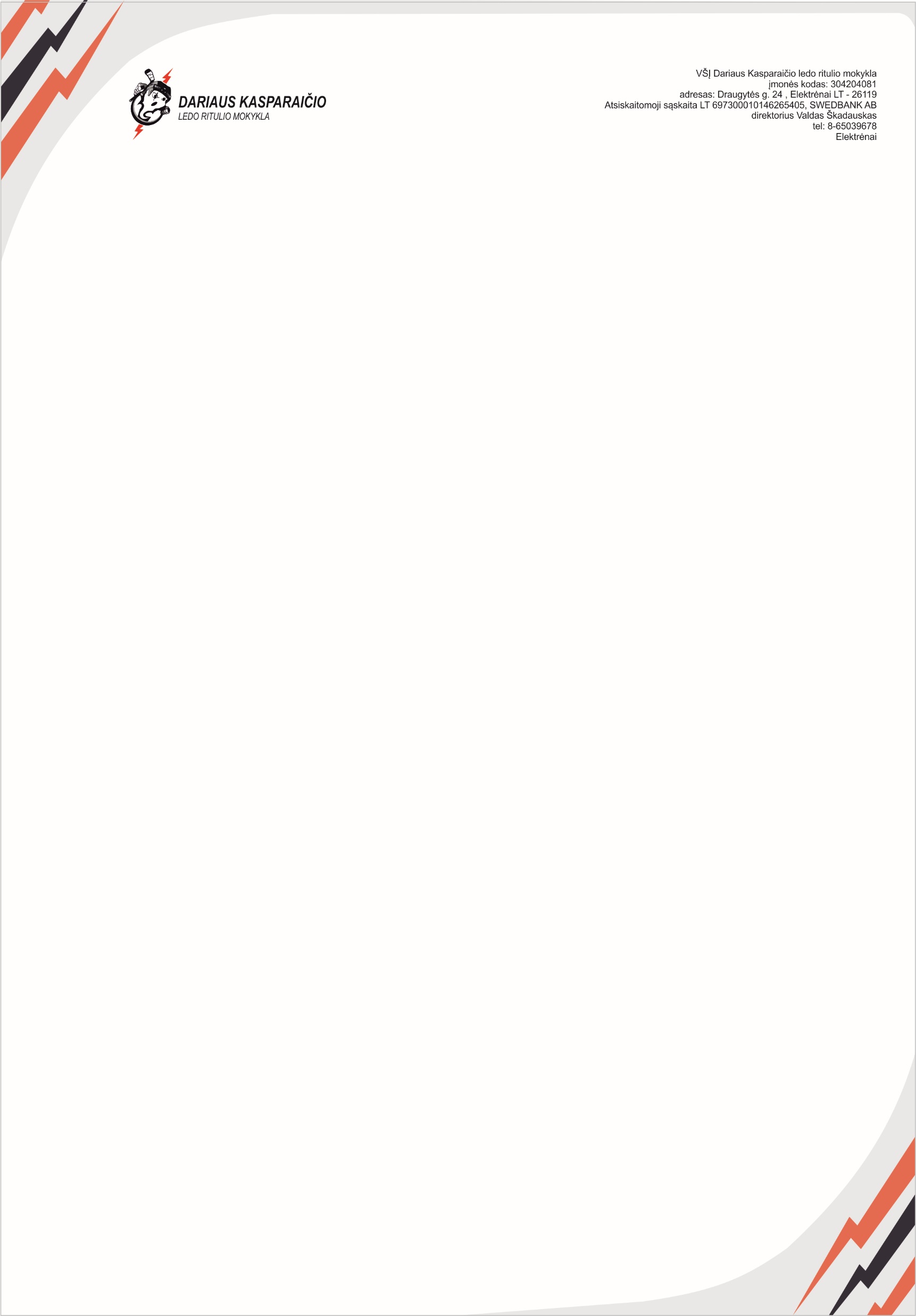 VŠĮ DARIAUS KASPARAIČIO LEDO RITULIO MOKYKLOS SPORTO UŽSIĖMIMŲ UŽIMTUMO GRAFIKASGegužėsnuo25iki28dienosimtinaiLAIKASGRUPĖGRUPĖRENGINYSRENGINYSRENGINYSVIETAVIETATRENERISPIRMADIENIS 25d.PIRMADIENIS 25d.PIRMADIENIS 25d.PIRMADIENIS 25d.PIRMADIENIS 25d.PIRMADIENIS 25d.PIRMADIENIS 25d.PIRMADIENIS 25d.PIRMADIENIS 25d.15.30 – 17.00U11U11TreniruotėTreniruotėTreniruotėRungos 18A (stadionas)Rungos 18A (stadionas)R.Štrimaitis16.00–17.30U13,U15,U17U13,U15,U17TreniruotėTreniruotėTreniruotėRungos 18A (stadionas)Rungos 18A (stadionas)D.Škadauskas, S.Krumkač18.00 - 19.30U7U7TreniruotėTreniruotėTreniruotėRungos 18A (stadionas)Rungos 18A (stadionas)R.Štrimaitis, D.Škadauskas18.00 - 19.30U9U9TreniruotėTreniruotėTreniruotėRungos 18A (stadionas)Rungos 18A (stadionas)S.KrumkačANTRADIENIS26d.ANTRADIENIS26d.ANTRADIENIS26d.ANTRADIENIS26d.ANTRADIENIS26d.ANTRADIENIS26d.ANTRADIENIS26d.ANTRADIENIS26d.ANTRADIENIS26d.15.30 - 17.00U11U11TreniruotėriedučiaiTreniruotėriedučiaiTreniruotėriedučiaiDraugystės g. RIMI Draugystės g. RIMI R.Štrimaitis16.00 - 17.30U13,U15,U17U13,U15,U17TreniruotėTreniruotėTreniruotėRungos 18A (stadionas)Rungos 18A (stadionas)D.Škadauskas, S.Krumkač18.00 - 19.30U7U7TreniruotėTreniruotėTreniruotėRungos 18A (stadionas)Rungos 18A (stadionas)R.Štrimaitis, D.Škadauskas18.00 - 19.30U9U9TreniruotėTreniruotėTreniruotėRungos 18A (stadionas)Rungos 18A (stadionas)S.KrumkačTREČIADIENIS 27d.TREČIADIENIS 27d.TREČIADIENIS 27d.TREČIADIENIS 27d.TREČIADIENIS 27d.TREČIADIENIS 27d.TREČIADIENIS 27d.TREČIADIENIS 27d.TREČIADIENIS 27d.15.30 - 17.00U11U11TreniruotėTreniruotėTreniruotėRungos 18A (stadionas)Rungos 18A (stadionas)R.Štrimaitis16.00 - 17.30U13,U15,U17U13,U15,U17TreniruotėTreniruotėTreniruotėRungos 18A (stadionas)Rungos 18A (stadionas)D.Škadauskas, S.Krumkač18.00 - 19.30U7U7TreniruotėTreniruotėTreniruotėRungos 18A (stadionas)Rungos 18A (stadionas)R.Štrimaitis, D.Škadauskas18.00 - 19.30U9U9TreniruotėTreniruotėTreniruotėRungos 18A (stadionas)Rungos 18A (stadionas)S.KrumkačKETVIRTADIENIS28d.KETVIRTADIENIS28d.KETVIRTADIENIS28d.KETVIRTADIENIS28d.KETVIRTADIENIS28d.KETVIRTADIENIS28d.KETVIRTADIENIS28d.KETVIRTADIENIS28d.KETVIRTADIENIS28d.15.30 - 17.00U11U11TreniruotėriedučiaiTreniruotėriedučiaiTreniruotėriedučiaiDraugystės g. RIMIDraugystės g. RIMIR.Štrimaitis16.00 - 17.30U13,U15,U17U13,U15,U17TreniruotėTreniruotėTreniruotėRungos 18A (stadionas)Rungos 18A (stadionas)D.Škadauskas, S.Krumkač18.00 - 19.30U7U7TreniruotėTreniruotėTreniruotėRungos 18A (stadionas)Rungos 18A (stadionas)R.Štrimaitis, D.Škadauskas18.00 - 19.30U9U9TreniruotėTreniruotėTreniruotėRungos 18A (stadionas)Rungos 18A (stadionas)S.KrumkačPENKTADIENISPENKTADIENISPENKTADIENISPENKTADIENISPENKTADIENISPENKTADIENISPENKTADIENISPENKTADIENISPENKTADIENIS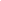 